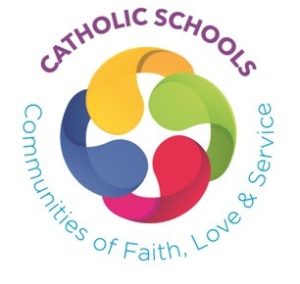 Please tick a box to show how old you are:Do you want to say anything else about your school?Please write it here BUT DO NOT WRITE DOWN THE NAMES OF TEACHERS OR OTHER ADULTS.6 years old or younger7 or 8 years old9 years old or olderPlease tick your answer to each questionPlease tick your answer to each questionYesMostlySometimesNo1.I feel happy and safe in school.2.The people in our school try to live out our Mission Statement.3.In school I am getting to know God better.4.I am given opportunities to deepen my relationship with God.5.I feel I am listened to by my teachers.6.I feel valued in my school.7.Worshipping together helps me to understand more about my Catholic faith.8.In school I am helped to reflect on how I should treat other people.9.I take pride in my work in RE.10.I have opportunities to share my thoughts, feelings and worries.11.In school I am taught about and helped to understand and respect the faiths of other people.12.I am encouraged to make up and share my own prayer.13.I am given opportunities to take part and lead liturgies.14.In school I am learning how to live like Jesus and be a better person.